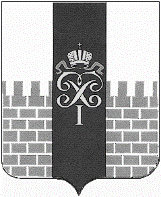 МЕСТНАЯ АДМИНИСТРАЦИЯМУНИЦИПАЛЬНОГО ОБРАЗОВАНИЯ ГОРОД ПЕТЕРГОФПОСТАНОВЛЕНИЕ 22.10.2020 г.	                            	              	                  	                                           № 106Об утверждении Плана мероприятий, направленных на решение вопроса местного значения по непрограммным расходам местного бюджета муниципального образования город Петергоф «Организация информирования, консультирования и содействия жителям муниципального образования по вопросам создания товариществ собственников жилья, советов многоквартирных домов, формирования земельных участков, на которых расположены многоквартирные дома» на 2021 год	В соответствии с Бюджетным Кодексом РФ, Положением о бюджетном процессе в муниципальном образовании город Петергоф и Постановлением местной администрации муниципального образования город Петергоф № 150 от 26.09.2013 «Об утверждении Положения о порядке разработки, реализации и оценки эффективности муниципальных программ и о Порядке разработки и реализации ведомственных целевых программ и планов по непрограммным расходам местного бюджета МО г. Петергоф», местная администрация муниципального образования город Петергоф ПОСТАНОВЛЯЕТ:1. Утвердить План мероприятий, направленных на решение вопроса местного значения по непрограммным расходам местного бюджета муниципального образования город Петергоф «Организация информирования, консультирования и содействия жителям муниципального образования по вопросам создания товариществ собственников жилья, советов многоквартирных домов, формирования земельных участков, на которых расположены многоквартирные дома» на 2021 год согласно приложению к настоящему постановлению.2. Настоящее Постановление вступает в силу с даты официального опубликования.3. Контроль за исполнением настоящего Постановления оставляю за собой.Глава местной администрации муниципального образования город Петергоф 		                                                                               Т.С. Егороваприложение                                                                                           к постановлению местной администрации                                                                                    муниципального образования город Петергоф№ 106   от 22.10.2020 годаГлава местной администрации муниципального образования город Петергоф                                                                                                                                                                                              ____________     Т.С. Егорова                     «_____»____ 2020    г.                                                                                                                                                                                                                                                                                                                                                                                                                                                                                                                                                                                                                                                                                                                                                                                                                                                                                                                                                                                                                                                                                                                                                                                                                                                                                                                                                                                                                                                                                                                                                                                                                                                                                                                                                                                                                                                                                                                                                                                                                                                                                                                                                                                                                                                                                                                                                                                                                                                                                                                                                                                                                                                                                                                                                                                                                                                                                                                                                                                                                                                                                                                                                                                                                                                                                                                                                                                                                                                                                                                                                                                                                                                                                                                                                                                                                                                                                                                                                                                                                                                                                                                                                                                                                                                                                                                                                                                                                                                                                                                                                                                                                                                                                                                                                                                                                                                                                                                                                                                                                                                                                                                                                                                                                                                                                                                                                                                                                                                                                                                                                                                                                                                                                                                                                                                                                                                                                                                                                                                                                                                                                                                                                                                                                                                                                                                                                                                                                                                                                                                                                                                                                                                                                                                                                                                                                                                                                                                                                                                                                                                                                   План мероприятий              направленных на решение вопроса местного значения по непрограммным расходам местного бюджета муниципального образования город Петергоф на 2021 год «Организация информирования, консультирования и содействия жителям муниципального образования по вопросам создания товариществ собственников жилья, советов многоквартирных домов, формирования земельных участков, на которых расположены многоквартирные дома»Главный специалист                                                                                                                              Г.В. ПихлапуСОГЛАСОВАНОНачальник финансово - экономического отдела                                                                            А.В. КостареваНачальник отдела закупок и юридического сопровождения                                                                                                                                       Л.А. Романова      ПриложениеК Плану мероприятий, направленных на решение вопроса местного значения по непрограммным расходам местного бюджета муниципального образования город Петергоф на 2021 год «Организация информирования, консультирования и содействия жителям муниципального образования по вопросам создания товариществ собственников жилья, советов многоквартирных домов, формирования земельных участков, на которых расположены многоквартирные дома»Смета расходов к Плану            Главный специалист                                                                                                                         Г.В. Пихлапу№п/пНаименование мероприятияСрок реализацииНеобходимый объем финансированияПримечание1.Информирование, консультирование и содействие жителям муниципального образования по вопросам создания товариществ собственников жилья, советов многоквартирных домов, формирования земельных участков, на которых расположены многоквартирные дома1-4 квартал2021 года57,6Приложение 2.ИТОГО:ИТОГО:57,6№п/пНаименование мероприятияпериодичностьЕдиницакол-вочас.ценаединицы, руб.Суммаруб.1.Информирование, консультирование и содействие жителям муниципального образования по вопросам создания товариществ собственников жилья, советов многоквартирных домов, формирования земельных участков, на которых расположены многоквартирные дома1 раз по 3 часа в неделю каждую среду – 24 раза за год:13.01.2021; 27.01.2021;10.02.2021; 24.02.2021;10.03.2021; 24.03.2021;07.04.2021,21.04.2021;05.05.2021;19.05.2021;02.06.2021;16.06.2021;07.07.2021; 21.07.2021;04.08.2021; 18.08.2021;08.09.2021; 22.09.2021;13.10.2021; 27.09.2021;10.11.2021; 24.11.202108.12.2021, 22.12.2021час72800,0057600,00                                                                                                                      Итого                                                                                                                      Итого                                                                                                                      Итого                                                                                                                      Итого                                                                                                                      Итого                                                                                                                      Итого57600,00